TECHNIK LOGISTYKAbsolwent szkoły kształcącej w zawodzie technik logistyk jest przygotowany do wykonywania następujących zadań zawodowych:planowania i organizowania prac związanych z procesem logistycznym w łańcuchach dostaw;zarządzania zapasami;organizowania prac związanych z gospodarką magazynową;zarządzania gospodarką odpadami;planowania i organizowania prac związanych z procesem logistycznym w jednostkach gospodarczych i administracyjnych.Kwalifikacje zawodowe:SPL.01. Obsługa magazynów. SPL.04. Organizacja transportu.Rozszerzenia: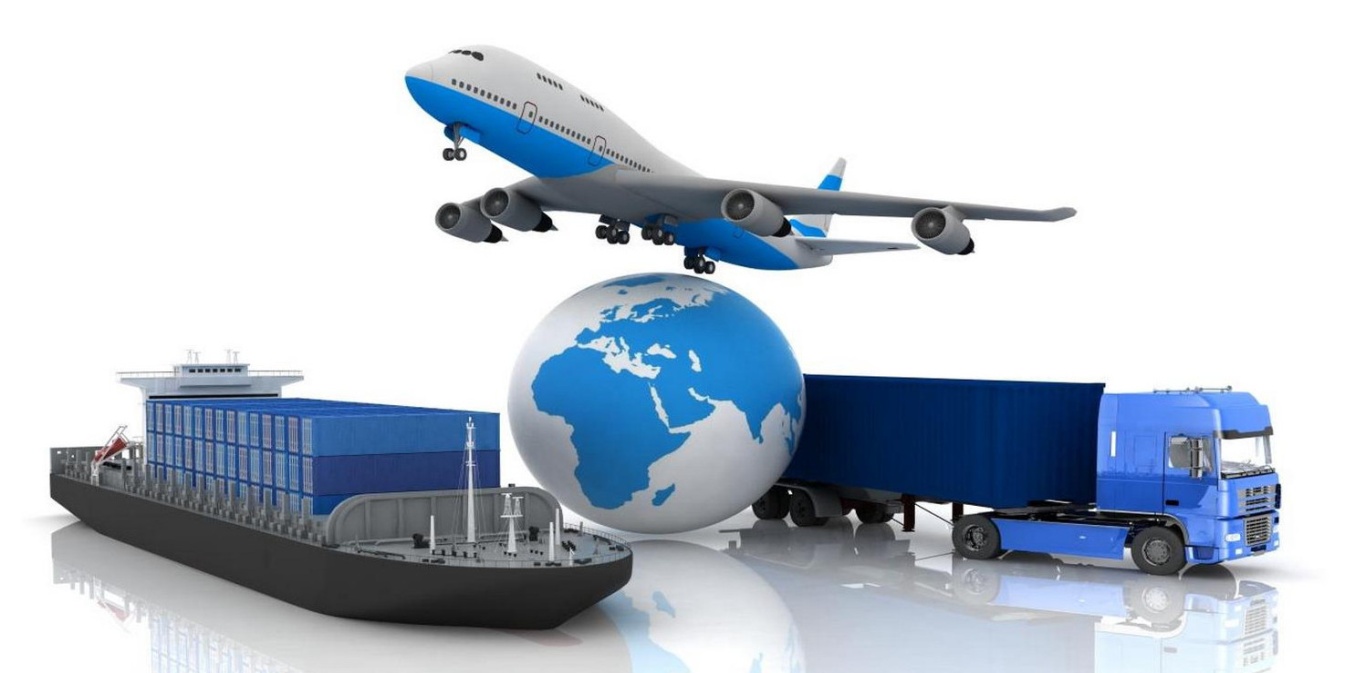 język angielski